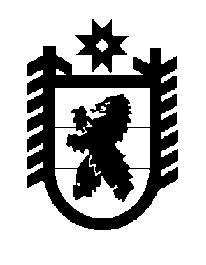 Российская Федерация Республика Карелия    ПРАВИТЕЛЬСТВО РЕСПУБЛИКИ КАРЕЛИЯПОСТАНОВЛЕНИЕот  11 января 2017 года № 7-Пг. Петрозаводск О разграничении имущества, находящегося в муниципальной собственности Ляскельского сельского поселенияВ соответствии с Законом Республики Карелия от 3 июля 2008 года               № 1212-ЗРК «О реализации части 111 статьи 154 Федерального закона 
от 22 августа 2004 года № 122-ФЗ «О внесении изменений в законодательные акты Российской Федерации и признании утратившими силу некоторых законодательных актов Российской Федерации в связи с принятием федеральных законов «О внесении изменений и дополнений в Федеральный закон «Об общих принципах организации законодательных (представительных) и исполнительных органов государственной власти субъектов Российской Федерации» и «Об общих принципах организации местного самоуправления в Российской Федерации» Правительство Республики Карелия п о с т а н о в л я е т:1. Утвердить перечень имущества, находящегося в муниципальной собственности Ляскельского сельского поселения, передаваемого в муниципальную собственность Питкярантского муниципального района, согласно приложению. 2. Право собственности на передаваемое имущество возникает у Питкярантского муниципального района со дня вступления в силу настоящего постановления.            Глава Республики  Карелия                       			      	        А.П. ХудилайненПриложение к постановлению Правительства Республики Карелияот 11 января 2017 года № 7-ППереченьимущества, находящегося в муниципальной собственности Ляскельского сельского поселения, передаваемого в муниципальную собственность Питкярантского муниципального района_____________№п/пНаименование имуществаАдрес местонахождения имуществаИндивидуализирующие характеристики имущества1234Квартирапос. Ляскеля, ул. Карельская, д. 3а, кв. 1общая площадь 30,4 кв. мКвартирапос. Ляскеля, ул. Карельская, д. 3а, кв. 2общая площадь 29,6 кв. мКвартирапос. Ляскеля, ул. Карельская, д. 3а, кв. 3общая площадь 29,8 кв. мКвартирапос. Ляскеля, ул. Карельская, д. 3а, кв. 4общая площадь 34,8 кв. мКвартирапос. Ляскеля, ул. Карельская, д. 3а, кв. 5общая площадь 30,8 кв. мКвартирапос. Ляскеля, ул. Карельская, д. 4а, кв. 1общая площадь 45,3 кв. мКвартирапос. Ляскеля, ул. Карельская, д. 4а, кв. 2общая площадь 46,5 кв. мКвартирапос. Ляскеля, ул. Карельская, д. 4а, кв. 3общая площадь 29,9 кв. мКвартирапос. Ляскеля, ул. Карельская, д. 4а, кв. 4общая площадь 41,5 кв. мКвартирапос. Ляскеля, ул. Карельская, д. 4а, кв. 5общая площадь 29,4 кв. мКвартирапос. Ляскеля, ул. Бумаж-ников, д. 10а, кв. 1общая площадь 37,3 кв. мКвартирапос. Ляскеля, ул. Бумаж-ников, д. 10а, кв. 2общая площадь 38,6 кв. мКвартирапос. Ляскеля, ул. Бумаж-ников, д. 10а, кв. 3общая площадь 43,8 кв. мКвартирапос. Ляскеля, ул. Луговая, д. 2а, кв. 1общая площадь 46,7 кв. мКвартирапос. Ляскеля, ул. Луговая, д. 2а, кв. 2общая площадь 47,1 кв. мКвартирапос. Ляскеля, ул. Луговая, д. 2а, кв. 3общая площадь 29,9 кв. м22221234Квартирапос. Ляскеля, ул. Луговая, д. 2а, кв. 4общая площадь 51,3 кв. мКвартирапос. Ляскеля, ул. Луговая, д. 2а, кв. 5общая площадь 29,3 кв. мКвартирапос. Ляскеля, ул. Советская, д. 33а, кв. 1общая площадь 31,0 кв. мКвартирапос. Ляскеля, ул. Советская, д. 33а, кв. 2общая площадь 46,1 кв. мКвартирапос. Ляскеля, ул. Советская, д. 33а, кв. 3общая площадь 51,5 кв. мКвартирапос. Ляскеля, ул. Советская, д. 33а, кв. 4общая площадь 46,4 кв. мКвартирадер. Хийденсельга, ул. Ладожская, д. 1а, кв. 1общая площадь 70,1 кв. мКвартирадер. Хийденсельга, ул. Ладожская, д. 1а, кв. 2общая площадь 37,9 кв. мКвартирадер. Хийденсельга, ул. Ладожская, д. 1а, кв. 3общая площадь 55,9 кв. мКвартирадер. Хийденсельга, ул. Центральная, д. 10а, кв. 1общая площадь 51,4 кв. мКвартирадер. Хийденсельга, ул. Центральная, д. 10а, кв. 2общая площадь 42,3 кв. мКвартирадер. Хийденсельга, ул. Центральная, д. 10а, кв. 3общая площадь 29,2 кв. мКвартирадер. Хийденсельга, ул. Центральная, д. 10а, кв. 4общая площадь 52,0 кв. м